Publicado en  el 25/03/2014 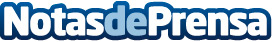 Málaga CF – Espanyol Jornada 30, Liga BBVADatos de contacto:Malaga CFNota de prensa publicada en: https://www.notasdeprensa.es/malaga-cf-espanyol-jornada-30-liga-bbva_1 Categorias: Fútbol http://www.notasdeprensa.es